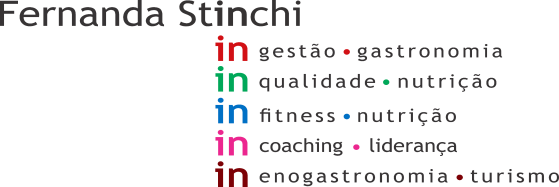 Data:  31/01/2021	Início: 10:00Cliente: Madrid 2Término: 12:30Consultor: Diango	Setor- Vestiário FemininoNÃO CONFORMIDADE: Presença de planilha de higienização com preenchimento parcial. AÇÃO CORRETIVA: Preencher corretamente.NÃO CONFORMIDADE: Presença de papeleira desabastecida AÇÃO CORRETIVA: Abastecer Setor – Vestiário MasculinoNÃO CONFORMIDADE: Presença de lixeira sem tampa (Recorrente )AÇÃO CORRETIVA: Providenciar NÃO CONFORMIDADE: Presença de papeleira desabastecidaAÇÃO CORRETIVA: Abastecer NÃO CONFORMIDADE: Presença de planilha de higienização com preenchimento parcial. AÇÃO CORRETIVA: Preencher corretamente.Setor- RefeitórioNÃO CONFORMIDADE: Presença de produto aberto em geladeira sem identificação (margarina, leite integral e molho de pimenta )AÇÃO CORRETIVA: Orientar os colaboradores quanto a importância da identificação dos produtos. NÃO CONFORMIDADE: Presença de lixeira sem tampa (Recorrente )AÇÃO CORRETIVA: providenciar tampa NÃO CONFORMIDADE: Presença de produto sem rótulo e sem identificação (óleo de soja) (RECORRENTE)AÇÃO CORRETIVA: Identificar corretamenteNÃO CONFORMIDADE: Ausência de validade da troca do filtro do bebedouro. AÇÃO CORRETIVA: Providenciar validade Setor- Corredor câmaras friasNÃO CONFORMIDADE: Presença de sujidade no chão.AÇÃO CORRETIVA: Limpar.Setor- Embalagens/ Manipulação FriosNÃO CONFORMIDADE: Presença de piso com sujidadesAÇÃO CORRETIVA: Providenciar higienização.NÃO CONFORMIDADE: Presença de papeleira desabastecida. AÇÃO CORRETIVA: Abastecer Setor- Embalagens/ Manipulação Frios                                                                                                                                                  NÃO CONFORMIDADE: Presença de colaborador sem sapato de segurança AÇÃO CORRETIVA: Providenciar. NÃO CONFORMIDADE: Planilhas de temperatura e higienização preenchidas parcialmente. AÇÃO CORRETIVA: Orientar os colaboradores quanto a importância do preenchimento.  Setor- Açougue – Manipulação/ AtendimentoNÃO CONFORMIDADE: Presença de produto próximo ao teto (recorrente)AÇÃO CORRETIVA: organizar melhor e respeitar a distancia de 60cm do teto conforme portaria 2619/2011NÃO CONFORMIDADE: Presença de papeleira desabastecidaAÇÃO CORRETIVA: Abastecer Setor – Açougue – Loja (ilhas e expositores)NÃO CONFORMIDADE: Carne moída vendia em bandeja, produzida no local. (RECORRENTE)AÇÃO CORRETIVA: Proibido! Retirar da loja.Portaria 2619 de 2011-  9.10. É permitida a comercialização de carne moída, desde que a moagem seja feita, obrigatoriamente, a pedido e na presença do comprador.NÃO CONFORMIDADE: Presença de Produto vencido (Bacalhau da marca Gadus, vencido em 29/01/21- 3 pacotes)AÇÃO CORRETIVA: Descartar NÃO CONFORMIDADE: Presença de produto com perda de vácuo (Bacalhau- 1 pacote)AÇÃO CORRETIVA: Descartar por conta do risco de contaminaçãoNÃO CONFORMIDADE: Presença de produto sem identificação (Bacalhau)AÇÃO CORRETIVA: identificar corretamente. NÃO CONFORMIDADE: Presença de produto sem tabela nutricional (Linguiça defumada da marca Sadia )AÇÃO CORRETIVA: Providenciar carga da balança.Setor- Câmara Açougue e FriosNÃO CONFORMIDADE: Presença de sujidade em pisoAÇÃO CORRETIVA: Providenciar limpeza NÃO CONFORMIDADE: Presença de caixa de papelão no chão vaziaAÇÃO CORRETIVA: Dar o destino correto de caixas de papelão vazia. Setor- Câmara Congelada Açougue/ Padaria/ FriosEM CONFORMIDADESetor- Câmara refrigerada FLV /Frios e LaticíniosNÃO CONFORMIDADE: Presença de garrafa de água de coco sem identificação e data de validadeAÇÃO CORRETIVA: Identificar e orientar colaboradores envolvidos no processo NÃO CONFORMIDADE: Presença de caixa de madeira com pepino. AÇÃO CORRETIVA: Providenciar a transferência para recipiente adequado NÃO CONFORMIDADE: Presença de mix de folhas embaladas sem identificação e data de validade AÇÃO CORRETIVA: identificar corretamente. Setor- Frios / loja (ilhas e expositores)NÃO CONFORMIDADE: Presença de mortadela defumada Sadia sem tabela nutricional (RECORRENTE)AÇÃO CORRETIVA: Verificar com setor responsável e providenciar a carga com tabela nutricional na balança.Setor- Frios / AtendimentoNÃO CONFORMIDADE: Presença de limo em borracha de vedação de geladeira (RECORRENTE)AÇÃO CORRETIVA: providenciar limpezaNÃO CONFORMIDADE: Presença de acumulo de gelo importante em motor da geladeira de frios manipulados.AÇÃO CORRETIVA: Providenciar manutenção.Setor- Freezer pães congelados /PadariaEM CONFORMIDADESetor- Padaria – Produção/ AtendimentoNÃO CONFORMIDADE: Salgados exposto para venda em temperatura ambiente.AÇÃO CORRETIVA: Produtos devem estar sob refrigeração, ou mantidos aquecidos por no mínimo 60°C.Portaria 2619 de 2011 -9.20. Os alimentos perecíveis das cadeias fria e quente devem ser mantidos em equipamentos próprios que permitam a manutenção das temperaturas indicadas para cada uma das categorias de produtos.NÃO CONFORMIDADE: Estufa com temperatura de 30°CAÇÃO CORRETIVA: Ajustar temperatura do equipamento para no mínimo 60°C.Setor- Padaria / Loja NÃO CONFORMIDADE:Tortas recheadas, bolos com cobertura de coco e banana, expostas para venda em temperatura ambiente. (RECORRENTE)AÇÃO CORRETIVA: Produtos devem estar sob refrigeração, ou mantidos aquecidos por no mínimo 60°C.NÃO CONFORMIDADE: Presença de produto com 2 datas de validades distintas. (Bolo da marca Candy)AÇÃO CORRETIVA: Verificar qual data correta e retirar a data incorreta.Setor- FLV/EstoqueEM CONFORMIDADESetor- FLV/ LojaEM CONFORMIDADESetor- MerceariaNÃO CONFORMIDADE: Presença de lata de refrigerante estufada em geladeira da loja – 4 unidadesAÇÃO CORRETIVA: Enviar para troca ou descarte.Setor- Banheiro ClientesEM CONFORMIDADESetor- RecebimentoEM CONFORMIDADESetor- Setor de imprópriosEM CONFORMIDADESetor- Descarte resíduosEM CONFORMIDADESetor- EstoquesNÃO CONFORMIDADE: Bebedouro, sem etiqueta da última troca do filtro, e presença de limo.AÇÃO CORRETIVA: Verificar se foi realizado a troca do filtro, e identificar com a data da troca, e quando será a próxima troca. Limpar.